The ITU Member States whose administrations are members of the Regional Commonwealth in the field of Communications (RCC) have drafted common proposals concerning the items on the agenda of the World Radiocommunication Conference 2019 (WRC-19), which are contained in the corresponding addenda to this document.The structure of the document is given in Attachment 1.The table set out in Attachment 2 shows which RCC Administrations support the proposals for the individual items of the WRC-19 agenda.Since the ITU Member States agree on how some WRC-19 agenda items or issues are to be addressed by the Conference, the RCC Administrations propose that the Conference take up such agenda items or issues at the first Plenary meeting and that the corresponding documents be sent to the Editorial Committee for further examination, with a view to their inclusion in the Final Acts.ATTACHMENT 1ТаBLEAddenda to Document 12ATTACHMENT 2ТаBLENote from the Republic of Belarus:*	Supported, except for the radiofrequency band 5 150-5 250 MHz.**	Supported, except for a minimum percentage of satellites placed in orbit on completion of the third stage of deployment of multi-satellite systems.***	The modification of footnote 5.441B is not supported. The conditions proposed by the RCC regarding protection of primary services are acceptable to the Republic of Belarus.****	Supported, except for the suppression of item 2.5 of the WRC-23 preliminary agenda.______________World Radiocommunication Conference (WRC-19)
Sharm el-Sheikh, Egypt, 28 October – 22 November 2019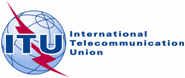 PLENARY MEETINGRevision 1 to
Document 12-E22 October 2019 Original: RussianRegional Commonwealth in the field of Communications Common ProposalsRegional Commonwealth in the field of Communications Common ProposalsProposals for the work of the conferenceProposals for the work of the conferenceAddendum WRC-19 agenda itemA11.1A21.2A31.3A41.4A51.5A61.6A71.7A8A11.8 (А)A8A21.8 (В)A9-A11.9.1A9-A21.9.2A101.10A111.11A121.12A131.13A141.14A151.15A161.16A172A184A19A17(А)A19А27(В)A19A37(С)A19А47(D)A19A57(E)A19A67(F)A19А77(G)A19А87(H)A19A97(I)A19A107(J)A19А117(K)A208A21A19.1.1A21А29.1.2A21A39.1.3A21А49.1.4A21А59.1.5A21А69.1.6A21А79.1.7A21А89.1.8A21А99.1.9A21A109.1 (5.441В)A229.2A2410Agenda item or issueNo. RCC CPRCC/12ARMAZEBLRKAZKGZRUSTJKTKMUZB1.1A1√√-√-√√√*1.2A2√√√√√√√√1.3A3√-√√-√√√1.4A4√√√√√√√√1.5A5√√√√√√√√1.6A6√√√√-√√√1.7A7√√√√-√√√1.8 (А)A8A1√-√√-√√√1.8 (В)A8A2√√√√-√√√1.9.1A9A1√√√√√√√√1.9.2A9A2√√√√-√√√1.10A10√√√√-√√√1.11A11√√√√√√√√1.12A12√√√√√√√√1.13A13√--√-√√√1.14A14√√√√-√√√1.15A15√√√√√√√√1.16A16√-*√√√√√2A17√√√√-√√√4A18√-√√-√√√7(А)A19А1√-**√-√√√7(В)A19А2√√√√-√√√7(С)A19А3√√√√-√√√7(D)A19А4√√√√-√√√7(E)A19А5√√√√-√√√7(F)A19А6√-√√-√√√7(G)A19А7√-√√-√√√7(H)A19А8√√√√-√√√7(I)A19А9√√√√-√√√7(J)A19А10√√√√-√√√7(K)A19А11√√√√-√√√8A20√-√√-√√√9.1.1A21А1√√√√√√√√9.1.2A21А2√√√√√√√√9.1.3A21А3√√√√√√√9.1.4A21А4√√√√√√√√ 9.1.5A21А5√√√√-√√√9.1.6A21А6√√√√√√√√9.1.7A21А7√√√√√√√√9.1.8A21А8√√√√√√√√9.1.9A21А9√√√√√√√√9.1 (5.441В)A21A10√-***√√√√√9.2A22√-√√-√√√10A24√-****√√√√√